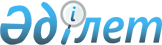 О внесении изменений в постановление Правления Национального Банка Республики Казахстан от 27 августа 2018 года № 189 "Об утверждении Правил раскрытия эмитентом информации, Требований к содержанию информации, подлежащей раскрытию эмитентом, а также сроков раскрытия эмитентом информации на интернет-ресурсе депозитария финансовой отчетности"Постановление Правления Агентства Республики Казахстан по регулированию и развитию финансового рынка от 13 сентября 2021 года № 88. Зарегистрировано в Министерстве юстиции Республики Казахстан 17 сентября 2021 года № 24390
      В соответствии с пунктом 7 статьи 102 Закона Республики Казахстан "О рынке ценных бумаг" Правление Агентства Республики Казахстан по регулированию и развитию финансового рынка ПОСТАНОВЛЯЕТ:
      1. Внести в постановление Правления Национального Банка Республики Казахстан от 27 августа 2018 года № 189 "Об утверждении Правил раскрытия эмитентом информации, Требований к содержанию информации, подлежащей раскрытию эмитентом, а также сроков раскрытия эмитентом информации на интернет-ресурсе депозитария финансовой отчетности" (зарегистрировано в Реестре государственной регистрации нормативных правовых актов под № 17579) следующие изменения:
      в Правилах раскрытия эмитентом информации, утвержденных указанным постановлением: 
      пункт 2 изложить в следующей редакции:
      "2. В Правилах используются следующие понятия:
      1) организация, осуществляющая ведение депозитария финансовой отчетности – акционерное общество "Информационно-учетный центр", уполномоченное Правительством Республики Казахстан на осуществление деятельности по ведению депозитария финансовой отчетности;
      2) интернет-ресурс депозитария финансовой отчетности – средство массовой информации, размещенное в сети интернет по адресу "www.dfo.kz";
      3) уполномоченный орган – уполномоченный орган по регулированию, контролю и надзору финансового рынка и финансовых организаций;
      4) период обращения эмиссионных ценных бумаг, выпуск которых зарегистрирован в порядке, установленном законодательством Республики Казахстан, для:
      акций – период с даты принятия уполномоченным органом решения о государственной регистрации выпуска акций и до даты аннулирования данного выпуска акций, в течение которого с акциями могут совершаться гражданско-правовые сделки;
      облигаций – период, определенный проспектом выпуска облигаций, в течение которого с облигациями могут совершаться гражданско-правовые сделки;
      паев – период с даты принятия уполномоченным органом решения о государственной регистрации выпуска паев и до даты прекращения существования паевого инвестиционного фонда, в течение которого с паями могут совершаться гражданско-правовые сделки;
      иных эмиссионных ценных бумаг – период, определенный условиями выпуска эмиссионных ценных бумаг, в течение которого с данными ценными бумагами могут совершаться гражданско-правовые сделки;
      5) электронный отчет – заполненный соответствующий шаблон с формами годовой и (или) ежеквартальной финансовой отчетности, информацией, указанной в пунктах 3, 4 и 5 Правил, подписываемый электронной цифровой подписью, выданной Национальным удостоверяющим центром Республики Казахстан.";
      пункты 6, 7 и 8 изложить в следующей редакции:
      "6. Эмитент, чьи ценные бумаги включены в официальный список фондовой биржи, функционирующей на территории Республики Казахстан, и не обращаются на площадке фондовой биржи, функционирующей на территории иностранного государства, в дополнение к информации, указанной в частях первой и третьей пункта 2 статьи 102 Закона о рынке ценных бумаг осуществляет раскрытие на интернет-ресурсе депозитария финансовой отчетности ежеквартально в течение 30 (тридцати) рабочих дней, следующих за последним днем отчетного квартала, ежеквартальной неконсолидированной финансовой отчетности, состоящей из:
      1) бухгалтерского баланса и отчета о прибылях и убытках, составленных в соответствии с формами, утвержденными приказом Министра финансов Республики Казахстан от 28 июня 2017 года № 404 "Об утверждении перечня и форм годовой финансовой отчетности для публикации организациями публичного интереса (кроме финансовых организаций)", зарегистрированным в Реестре государственной регистрации нормативных правовых актов под № 15384, - для акционерного общества, за исключением финансовой организации;
      2) бухгалтерского баланса и отчета о прибылях и убытках, составленных в соответствии с формами, утвержденными постановлением Правления Национального Банка Республики Казахстан от 28 января 2016 года № 41 "Об утверждении Правил представления финансовой отчетности финансовыми организациями", зарегистрированным в Реестре государственной регистрации нормативных правовых актов под № 13504, - для акционерного общества, являющегося финансовой организацией, за исключением банка второго уровня;
      3) отчета об остатках на балансовых и внебалансовых счетах банка второго уровня, составленного в соответствии с формой, утвержденной постановлением Правления Национального Банка Республики Казахстан от 21 апреля 2020 года № 54 "Об утверждении перечня, форм, сроков представления отчетности банками второго уровня и Правил ее представления", зарегистрированным в Реестре государственной регистрации нормативных правовых актов под № 20474, - для акционерного общества, являющегося банком второго уровня;
      4) отчета об остатках на балансовых и внебалансовых счетах ипотечных организаций, составленный в соответствии с формой, утвержденной постановлением Правления Национального Банка Республики Казахстан от 24 сентября 2014 года № 178 "Об утверждении перечня, форм, сроков отчетности организаций, осуществляющих отдельные виды банковских операций и Правил их представления", зарегистрированным в Реестре государственной регистрации нормативных правовых актов № 10117, - для акционерного общества, являющегося ипотечной организацией;
      5) бухгалтерского баланса и отчета о прибылях и убытках, составленных в соответствии с международными стандартами финансовой отчетности (далее - МСФО), - для эмитента, не являющегося акционерным обществом.
      Эмитент, чьи ценные бумаги включены в официальный список фондовой биржи, функционирующей на территории Республики Казахстан, и при условии обращения его ценных бумаг на площадке фондовой биржи, функционирующей на территории иностранного государства, обеспечивает размещение на интернет-ресурсе депозитария финансовой отчетности ежеквартальной финансовой отчетности, а в случае наличия у данного эмитента дочерней организации - ежеквартальной консолидированной финансовой отчетности, составленной в соответствии с МСФО, в сроки, установленные внутренними документами фондовой биржи, функционирующей на территории Республики Казахстан, в официальный список которой включены ценные бумаги эмитента.
      Эмитент, чьи ценные бумаги включены в официальный список фондовой биржи, функционирующей на территории Республики Казахстан, и при условии обращения его ценных бумаг на площадке фондовой биржи, функционирующей на территории иностранного государства, являющийся банком второго уровня, в дополнение к информации, указанной в части второй настоящего пункта Правил, также представляет информацию, предусмотренную подпунктом 3) части первой настоящего пункта Правил, в сроки, установленные внутренними документами фондовой биржи, функционирующей на территории Республики Казахстан, в официальный список которой включены ценные бумаги эмитента.
      7. Эмитент, подлежащий обязательному аудиту в соответствии с Законом Республики Казахстан "Об аудиторской деятельности", ежегодно не позднее 31 августа года, следующего за отчетным годом, осуществляет размещение на интернет-ресурсе депозитария финансовой отчетности годовой финансовой отчетности и аудиторского отчета, а в случае наличия дочерних организаций - отдельной годовой финансовой отчетности, консолидированной годовой финансовой отчетности и аудиторского отчета по консолидированной годовой финансовой отчетности, составленных в соответствии с:
      1) перечнем и формами, утвержденными приказом Министра финансов Республики Казахстан от 28 июня 2017 года № 404 "Об утверждении перечня и форм годовой финансовой отчетности для публикации организациями публичного интереса (кроме финансовых организаций)", зарегистрированным в Реестре государственной регистрации нормативных правовых актов под № 15384, - для акционерного общества (за исключением финансовой организации);
      2) постановлением Правления Национального Банка Республики Казахстан от 28 января 2016 года № 41 "Об утверждении Правил представления финансовой отчетности финансовыми организациями", зарегистрированных в Реестре государственной регистрации нормативных правовых актов под № 13504, - для финансовой организации;
      3) МСФО - для эмитента, чьи ценные бумаги включены в список фондовой биржи и не являющегося акционерным обществом.
      Годовая финансовая отчетность и аудиторский отчет, подлежащие размещению на интернет-ресурсе депозитария финансовой отчетности, представляется эмитентом, в депозитарий финансовой отчетности, в соответствии с постановлением Правительства Республики Казахстан от 14 октября 2011 года № 1173 "Об утверждении Правил представления финансовой отчетности в депозитарий".
      8. Эмитент для представления в депозитарий финансовой отчетности, формирует информацию о корпоративных событиях, ежеквартальную финансовую отчетность, информацию о суммарном размере вознаграждения членов исполнительного органа акционерного общества за отчетный год, а также сведения об аффилированных лицах акционерных обществ посредством электронного сервиса "Единая система сдачи отчетности", размещенного на интернет-ресурсе депозитария финансовой отчетности.
      Информация, указанная в пункте 3 Правил, составленная на казахском и русском языках, а также по инициативе составителя информации на английском языке, ежеквартальная финансовая отчетность и информация о суммарном размере вознаграждения членов исполнительного органа акционерного общества за отчетный год, сведения об аффилированных лицах акционерного общества, составленные на казахском и (или) русском языках, а также по инициативе составителя информации на английском языке, представляются в организацию, осуществляющую ведение депозитария финансовой отчетности, в следующем порядке:
      1) посредством электронного сервиса "Единая система сдачи отчетности" заполняется соответствующий шаблон;
      2) в результате заполнения шаблона формируется электронный отчет, подписанный электронной цифровой подписью;
      3) до подписания электронного отчета, к нему прикрепляются:
      сканированная заявка эмитента в электронном формате PDF (сканированная копия подписанного первым руководителем или уполномоченным на это должностным лицом) бумажного варианта заявки, распечатанной в результате набора в шаблоне текста информационного сообщения с корпоративным событием, на казахском и русском языках) - при размещении информации, указанной в пункте 3 Правил;
      сканированные документы в электронном формате PDF, раскрываемые эмитентами в соответствии с требованиями Закона Республики Казахстан "Об акционерных обществах" и Закона о рынке ценных бумаг или по собственной инициативе, которые размещаются во вкладке "электронное досье" эмитента на интернет-ресурсе депозитария финансовой отчетности;
      4) направляется электронный отчет на сервер депозитария финансовой отчетности для включения его в структуру депозитария финансовой отчетности.";
      в Требованиях к содержанию информации, подлежащей раскрытию эмитентом, а также сроках раскрытия эмитентом информации на интернет-ресурсе депозитария финансовой отчетности, утвержденных указанным постановлением:
      пункт 1 изложить в следующей редакции:
      "
      ";
      пункт 3 изложить в следующей редакции:
      "
      "; 
      пункт 8 изложить в следующей редакции:
      "
      ".
      2. Департаменту рынка ценных бумаг в установленном законодательством Республики Казахстан порядке обеспечить:
      1) совместно с Юридическим департаментом государственную регистрацию настоящего постановления в Министерстве юстиции Республики Казахстан;
      2) размещение настоящего постановления на официальном интернет-ресурсе Агентства Республики Казахстан по регулированию и развитию финансового рынка после его официального опубликования; 
      3) в течение десяти рабочих дней после государственной регистрации настоящего постановления представление в Юридический департамент сведений об исполнении мероприятия, предусмотренного подпунктом 2) настоящего пункта. 
      3. Контроль за исполнением настоящего постановления возложить на курирующего заместителя Председателя Агентства Республики Казахстан по регулированию и развитию финансового рынка.
      5. Настоящее постановление вводится в действие по истечении десяти календарных дней после дня его первого официального опубликования.
      "СОГЛАСОВАНО"
Министерство финансов
Республики Казахстан
					© 2012. РГП на ПХВ «Институт законодательства и правовой информации Республики Казахстан» Министерства юстиции Республики Казахстан
				
1.
Информация о решениях, принятых общим собранием акционеров (участников) или единственным акционером (участником)
1) дата, время и место проведения общего собрания акционеров (участников) эмитента;

2) вопросы, включенные в повестку дня общего собрания акционеров (участников) эмитента;

3) решения, принятые общим собранием акционеров акционерного общества (участников), с указанием итогов (результатов) голосования;

4) в случае принятия общим собранием акционеров акционерного общества (участников) решения о добровольной ликвидации или добровольной реорганизации эмитента его дочерних организаций:

место нахождения, наименование реорганизуемого или ликвидируемого юридического лица;

форма и условия реорганизации эмитента;

5) иные сведения при необходимости.

В случае наличия у эмитента единственного акционера (участника), указывается дата решения единственного акционера (участника), решения принятые единственным акционером (участником), иные сведения по решению эмитента.
в течение 10 (десяти) рабочих дней после даты принятия решения общего собрания акционеров (участников) или единственным акционером (участником).
3.
Информация о составе акционеров (участников), и (или) об изменении в составе акционеров (участников), владеющих десятью и более процентами голосующих акций (долей участия) эмитента
1) состав акционеров (участников) владеющих десятью и более процентами голосующих акций (долей участия) эмитента:

для физического лица - фамилия, имя, отчество (при его наличии) лица;

для юридического лица - полное наименование и место нахождения юридического лица;

2) дата изменения состава акционеров (участников), владеющих десятью и более процентами голосующих акций (долей участия) эмитента (дата регистрации изменений в системе реестров держателей ценных бумаг или системе учета номинального держания или Национальном реестре бизнес-идентификационных номеров);

3) суть изменений в составе акционеров (участников) эмитента:

для физического лица - фамилия, имя, отчество (при его наличии) лица, включенного в состав акционеров (участников) либо исключенного из состава акционеров (участников);

для юридического лица - полное наименование и место нахождения юридического лица, включенного в состав акционеров (участников) либо исключенного из состава акционеров (участников).
в течение 3 (трех) рабочих дней после даты получения эмитентом документов, подтверждающих регистрацию изменений в системе реестров держателей ценных бумаг или системе учета номинального держания или Национальном реестре бизнес-идентификационных номеров.
8.
 Информация о решении, принятом общим собранием акционеров (единственным акционером) или советом директоров акционерного общества о заключении крупных сделок и сделок, которые отвечают одновременно следующим условиям: являются сделками, в совершении которых акционерным обществом имеется заинтересованность, и связаны с приобретением или отчуждением имущества, стоимость которого составляет десять и более процентов от размера общей балансовой стоимости активов акционерного общества на дату принятия уполномоченным органом акционерного общества решения о заключении таких сделок
1) дата принятия решения о крупной сделке и (или) о сделке с заинтересованностью;

2) решение (решения), принятое (принятые) общим собранием акционеров (единственным акционером) или советом директоров акционерного общества;

3) вид сделки;

4) предмет сделки;

5) процентное соотношение стоимости имущества, являющегося предметом крупной сделки и (или) сделки с заинтересованностью, к общей стоимости активов данного акционерного общества, на дату принятия органом акционерного общества решения о заключении такой сделки. Если решение о заключении акционерным обществом крупной сделки и (или) сделки с заинтересованностью, содержит информацию, составляющую банковскую тайну, тайну страхования, коммерческую тайну на рынке ценных бумаг и иную тайну, охраняемую законами Республики Казахстан, при размещении информации публикуется только дата принятия решения о заключении крупной сделки и (или) сделки с заинтересованностью, а также иная информация по решению акционерного общества. При принятии в течение одного рабочего дня нескольких решений о заключении акционерным обществом крупной сделки и (или) сделки с заинтересованностью, допускается предоставление информации по таким решениям посредством представления акционерным обществом одной заявки, содержащей информацию по нескольким таким решениям.
в течение 3 (трех) рабочих дней после даты принятия решения общим собранием акционеров (единственным акционером) или советом директоров акционерного общества.
      Председатель Агентства
Республики Казахстан
по регулированию и
развитию финансового рынка 

М. Абылкасымова
